Al Dirigente ScolasticoIstituto Comprensivo Masaccio San Giovanni Valdarno (AR)OGGETTO: richiesta permesso breve.Il/La sottoscritto/a                                                                                      , in qualità di ATA a tempo determinato/indeterminato in servizio nell’I.C. Masaccio nella scuola                                   CHIEDE:ai sensi dell’art.16 del vigente CCNL, di poter fruire di un PERMESSO ORARIOIl/La sottoscritto/a                                                                      dichiara di essere a conoscenza:dell’obbligo di recuperare le ore non lavorate, in una o più soluzioni, in relazione alle esigenze di servizio, entro i due mesi successivi a quello di fruizione del permesso breve richiesto;dell’obbligo, da parte dell’Amministrazione, di trattenere una somma pari alla retribuzione corrispondente alle ore non lavorate, solo nel caso in cui non sia stato possibile il recupero del permesso breve, per motivi imputabili al sottoscritto.San Giovanni Valdarno									Firma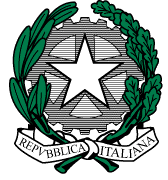 ISTITUTO COMPRENSIVO STATALE "MASACCIO"- ARIC827001 -Viale Gramsci, 57 - 52027  SAN GIOVANNI VALDARNO  (AR)Tel. 0559126120www.icmasaccio.edu.it p.e.o. aric827001@istruzione.gov.it -  p.e.c. aric827001@pec.istruzione.it c.f. 81003770518 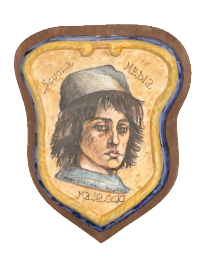 Dalle oreAlle oreTot. oreDel giornoper il seguente motivo